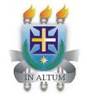 UNIVERSIDADE ESTADUAL DE SANTA CRUZSeminário de Pesquisa IEmenta:Apresentar aos discentes pesquisas (artigos, dissertações, teses etc.) que possam contribuir na definição da temática de pesquisa, aprimoramento do projeto de tese ou procedimentos metodológicos para tratamento de dadosBibliografia:Em conformidade ao conteúdo a ser ofertado no semestre.